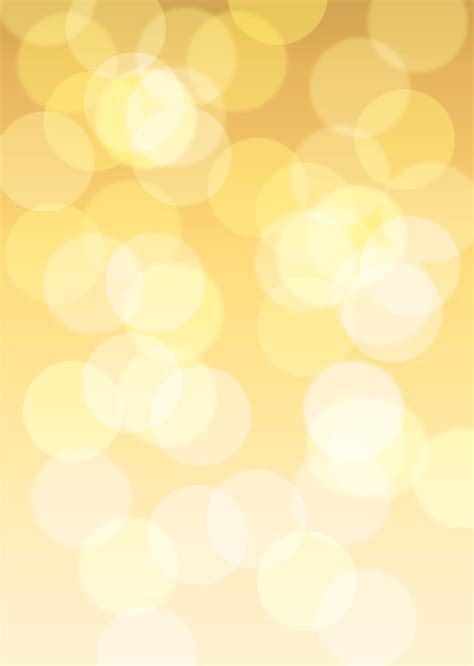 Friday March 23rd Solo/Duet/Trio ScheduleFriday March 23rd Solo/Duet/Trio ScheduleFriday March 23rd Solo/Duet/Trio ScheduleDancer/SongArrival TimePerformance TimeTaylor/Taytum Drysdale - Rockin Robin4:00pm5:04pmKylie Hamilton - Georgie4:15pm5:24pmRylee Forsberg - All About Me4:30pm5:32pmAndi Chase/Libbey Janes/Jakara Thurgood - Broadway Baby4:30pm5:36pmKaybree Garner - Solute4:45pm5:44pmAlexis/Sadie Kartchner - Stand By You5:00pm6:00pmMaisy Moffett - Remedy5:00pm6:08pmCearah Larry - Wide Eyed5:10pm6:12pmTaylee Calkins - Six Feet Under5:15pm6:16pmPeyton Oliver - Must Have Been Love5:20pm6:20pmXerika Perkins - Bullet Proof5:30pm6:28pmCali Davidson - Heart on the Dance Floor5:35pm6:36pmChloe Sanow - Shake the Room5:40pm6:40pmTaryn Forsberg - Warrior5:45pm6:48pm*Awards 7:04pm*Saturday March 24th Team ScheduleSaturday March 24th Team ScheduleSaturday March 24th Team ScheduleTeam/SongArrival TimePerformance TimeMini Troupe Lyrical - Supermarket Flowers8:00am9:00amPetite Company Lyrical - This Little Light8:00am9:12amJunior Corps Lyrical - I Know You Care8:15am9:20amMini Company Lyrical - Pure Imagination8:20am9:24amMini Troupe Jazz - Step Up9:36amMini Company Jazz - Boogie Boogie Bugle Boy9:40amPetite Company Jazz - Kiki9:44amJunior Corps Jazz - Diamonds Are A Girls Best Friend9:48amMinis Combined Hip Hop -Bounce With Me9:56amPetites Combined Hip Hop -Little Red Riding in the Hood10:04am*Awards - Novice & Beginning* 10:20am*Novice/Beginning Dance Workshop* 10:50amPetite Troupe Lyrical - Waves11:00am12:04pmJunior Company Lyrical - Nicest Things11:00am12:08pmJunior Troupe Lyrical - Torn11:10am12:12pmSenior Company Lyrical - Brother11:20am12:24pmSenior Troupe Lyrical - The Wave11:40am12:40pmPetite Troupe Jazz - Twinkle and Shine12:44pmJunior Company Jazz - Vogue12:48pmJunior Troupe Jazz - Rise 12:52pmSenior Troupe Jazz - Good Luck12:56pmSenior Company Jazz - Sax1:08pmJuniors Combined Hip Hop - I Will Never Stop1:16pmSeniors Combined Hip Hop - How It's Done1:24pmPointe - Don Quixote12:40pm1:40pm*Awards - Intermediate/Elite* 1:44pm*Intermediate/Elite Dance Workshop* 2:14pm